ИНФОРМАЦИЯо результатах контрольного мероприятия  от 03.07.2017 года «Проверка бюджетного законодательства в части исполнения бюджета муниципального образования «Дубровский район» за 2016 год.1. Основание для проведения контрольного мероприятия: пункт 4.5 плана работ Контрольно-счетной палаты Дубровского района на 2017 год, письмо прокуратуры Дубровского района от 30.05.2017  №29/20172. Сроки  проведения   контрольного мероприятия:      1 июня 2017 года по 30 июня 2017 года. В 2016 году расходы бюджета осуществляли 4 главных распорядителя бюджетных средств.По итогам контрольно мероприятия проверено бюджетных средств в сумме 14 166 486,51 рублей, отмечены нарушения статьи 162 и пункта 3 статьи 219 Бюджетного кодекса Российской Федерации по двум учреждениям.Руководителями учреждений заключены договора/контракты на общую сумму 1 843 567,70 рублей, при этом объем принятых бюджетных обязательств на 2016 год превысил имеющиеся на момент заключения договоров/контрактов объемы доведенных лимитов бюджетных обязательств на общую сумму 504 152,27 рублей:  статьей 15.15.10 КоАП РФ предусмотрена административная ответственность за нарушение порядка принятия бюджетных обязательств - принятие бюджетных обязательств в размерах, превышающих утвержденные бюджетные ассигнования и (или) лимиты бюджетных обязательств.В адрес учреждений Дубровского района направлены представления, содержащие предложения о принятии мер по привлечению к ответственности должностных лиц виновных в допущенных нарушениях, и предложения о недопущении нарушений в дальнейшей деятельности подведомственных учреждений.Информация о результатах контрольного мероприятия направлена главе муниципального образования «Дубровский район.Акт контрольного мероприятия с материалами проверки  направлен в прокуратуру Дубровского района.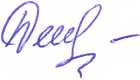 Ио. председателя 						      Н.А. Дороденкова